          Эффективные формы воспитательной  работы по духовно-нравственному                                развитию  учащихся и классных коллективов.                                                                                                           Научить человека быть счастливым — нельзя,                                                                                                                               но воспитать его так,                                                                                                                  чтобы он был счастливым, можно.                                                                                                                                                                     Макаренко А.С.Уважаемые коллеги! Проблема, вынесенная нами сегодня на общее обсуждение педагогического совета, актуальна и своевременна, она является стержневой в развитии и становлении личности, определяет гуманистическую направленность всего воспитательного процесса. Она актуальна, современна и в социальном плане и в плане реализации Программы развития школы.                                                                               В настоящее время действительно налицо утрата духовной ориентации в обществе. И от этого страдает в первую очередь молодое поколение, дети. В этих обстоятельствах особенно ясной становится роль школы как гаранта мира и общественной нравственности. Сегодня, когда обществу требуется человек с возросшим чувством собственного достоинства, раскрепощённый, с высоким уровнем самосознания, педагогический коллектив обозначил приоритетной проблему духовно – нравственного воспитания.  Сегодня на первое место встаёт вопрос и в гуманизации воспитательного процесса. Конечной целью гуманистического воспитания является сформированная у человека потребность и способность к самовоспитанию и саморазвитию. Человек, способный ко всему этому, в идеале должен обладать следующими качествами: это свободная, гуманная, духовная, творческая и практическая личность. Чтобы воспитать такую личность, следует соблюдать основные принципы, идеи гуманистического воспитания: Личностный подход – признание личности ребёнка высшей социальной ценностью, принятие его таким, каким он есть, отсутствие попытки переделать его, умение влиять на его развитие, опираясь на совокупность знаний о человеке вообще и о данном человеке в частности.                                                    Гуманизация межличностных отношений предполагает отношение к ребёнку, терпимое отношение к его мнению, доброте и пониманию. Авторитарность, грубость, насилие над ребёнком губят воспитательный процесс и ребёнка как личность. В школе должно быть как меньше страха. Страх, чувство вины, чувство незаслуженного стыда – всё это тормозит развитие ребёнка.  Опора на чувство ребёнка, а не только на его сознание и поведение. Только через чувства жизненные ценности, нравственные нормы могут стать собственными ценностями и нормами.                                                                                                                     Деятельный подход в воспитании: ребёнок не готовится в школе к будущей жизни – он уже живёт реальной, сегодняшней жизнью. И ему нужна интересная, отвечающая его способностям и особенностям деятельность: здоровая, трудовая, благотворительная, творческая.                                                              Средовый подход – школа не может оградить детей от негативных влияний среды, но в состоянии включить в деятельность детей заботы и проблемы социума, ближайшего окружения. В этом смысле семья займёт особое место и требует особого внимания.                                                                     Культурологический подход обеспечивает режим наибольшего благоприятствования учащимся в приобщении к культуре, в формировании эстетического вкуса, иммунитета против низкопробной духовной продукции. Культурологический подход выходит на союз базового и дополнительного образования.                                                                                                                                                        Дифференциация воспитания предполагает отбор содержания, форм и методов воспитания, учёт специфических позиций детей и взрослых в воспитательном процессе, учёт их этнических, религиозных, исторических, культурологических условий.                                                                                                             Целостный подход: воспитание и обучение являются равноправными и взаимодействующими компонентами.                                                                                                                                                          Комплексный подход предполагает воспитание и развитие каких – либо качеств ребёнка в комплексе, а не по очереди. Нужно так организовать деятельность учащегося, чтобы в ней человек раскрывался с разных сторон и развивал все свои личностные качества.                                                                      Перечисленные выше принципы составляют основу воспитательной системы. Неполным будет моё выступление, если не скажу о роли психолога и социального педагога в данном направлении работы. Школа может успешно выполнять свои воспитательные функции лишь при условии систематического изучения каждого школьника. В связи с этим психология должна стать одной из важнейших областей педагогических знаний. Именно психолог и социальный педагог – это первые помощники классного руководителя в решении многих вопросов, в возможности разработки индивидуальных вариантов воспитания и развития школьников. Только в такой совместной деятельности произойдёт реальная гуманизация воспитательного процесса.                                                                                                                                 -Новые кружки и секции должны быть в нашей школе: компьютерный, технический (автодело), танцевальный (профессиональный), изучение иностранных языков.  Сейчас хочется обратить внимание каждого из вас на то, а что сегодня происходит в стенах нашей школы, что мы с вами замечаем, а что проходит мимо наших глаз. Давайте посмотрим на наших детей со стороны. Может мы сможем увидеть то, на что стоит обращать внимание.                                                                                                                       ВОСПИТАНИЕ, целенаправленное развитие человека, включающее освоение культуры, ценностей и норм общества. Осуществляется через образование, а также организацию жизнедеятельности определенных общностей. В воспитании взаимодействуют личность, семья, государственные и общественные институты; учебно-воспитательные заведения, средства массовой коммуникации, религиозные институты, общественные организации.                                                                                                                                   Школа один из основных институтов, принимающих непосредственное участие в воспитании и формировании развития личности ребёнка. И, конечно же, большая часть работы ложится на плечи классного руководителя, деятельность которого в воспитательной системе – гармонично сочетать духовно – эстетические, идейно – нравственные принципы, единство доброты познания и освоение жизни. Эти вопросы актуальны всегда. И сегодня поле деятельности для творческого поиска ребенка, стоит во главе воспитания. И значит – это и есть основная задача классного руководителя. Современное общество нуждается в способных и талантливых личностях, которые справятся с любыми житейскими трудностями и решат самые сложные задачи, смогут проявить и применить свои таланты и знания во благо, то есть во всем будут удачными. Именно успешные люди являются основой современного общества и государства                                                                                                                                                                         И взрослому, и ребенку нужно чувствовать собственную значимость и успешность. Степень успешности определяет самочувствие человека, его отношение к миру, желание участвовать в выполняемой работе, стимулирует творчество и сотрудничество. Если ученик будет видеть, что его вклад в общее дело оценен, то в последующих делах он будет участвовать еще активнее и с удовольствием. Инструментом оценки успешности учащихся может служить слово классного руководителя, его интонация, жесты, мимика, система поощрений и награждений. Очень важно оценивать успешность развития и совершенствования каждой личности по мере развития классного коллектива.                                                                                Личностный подход становится реальным, если процесс воспитания представляет собой целенаправленную систему, в которой гармонично сочетаются специально разработанная программа жизнедеятельности с возможностями саморазвития и самоуправления. Исходя из общечеловеческих ценностей и реалий сегодняшнего дня, человек XXI века должен быть физически здоровым, духовно-нравственным, интеллектуально развитым, целостно мыслящим и активно связанным с окружающим миром, то есть УСПЕШНЫМ.УСПЕХ – это аббревиатура, являющаяся синтезом основных аспектов развития личности.У – учебаС – социализацияП – позитивностьЕ – единствоХ – харизмаУчеба – познавательная деятельность. Процесс воспитания неразрывно связан с процессом обучения и развития и является стержневым в формировании человека. Современное общество диктует поиск новых подходов к организации образовательного процесса, акценты в котором делаются на создании школьного пространства, дающего возможность развития и реализации детских способностей. Социализация – социальная деятельность. Выходя из школы, выпускник вступает на новый совершенно неизведанный путь взрослой жизни. Включение учащихся в различные социальные общности (класс, клубы, объединения, организации) создаёт условия для реальных социальных проб, которые формируют готовность к вхождению в различные социальные структуры, разнообразные типы социальных отношений. Эффективность воспитания зависит от целостности воспитательных влияний различных социальных субъектов.                                                                                                                                                        Позитивность – продуктивная деятельность. Формирование у школьников положительного отношения к себе, уверенности в своих способностях применительно к реализации себя во взрослой жизни и будущей профессии. Создавать ситуации успеха, находить возможность стимулировать ребенка за активную самостоятельную деятельность. Целенаправленная деятельность педагога, призванная формировать у детей систему позитивных качеств личности, взглядов и убеждений. Единство – коллективная деятельность. Представляет единство обучения и воспитания. Формируя знания, человек развивается; развиваясь, он стремится к расширению своей деятельности и общения, которая, в свою очередь, требует новых знаний и умений. Именно в совместной деятельности происходит развитие, раскрытие внутренних возможностей ребёнка. Поэтому важно объединить все усилия семьи и школы для воспитания личности, которая соответствует современным требованиям общества.Харизма – исключительная одаренность; харизматический лидер — человек, наделенный авторитетом; харизма основана на исключительных качествах личности — мудрости, героизме, “святости”. В современном, постоянно изменяющемся мире нетворческой личности найти свое место, свою “нишу” очень сложно. Каждый воспитанник школы должен иметь возможность проявить свои природные способности, творческий потенциал, уметь находить нестандартные решения жизненных ситуаций, быть восприимчив к новизне, оригинальности.Формы воспитательной работы по духовно-нравственному развитию учащихся: классный час, беседа, обсуждение, консультации, презентации,тренинги, занятия, курсы;конкурсы, викторины, игры, праздники, мероприятия, походы (туристические, культурологические), представления, выступления, балы, карнавалы, фестивали; дебаты, дискуссии, консилиумы, круглые столы, конференции;встречи с интересными людьми, клубы по интересам;Взаимодействие классного руководителя и классного коллектива с социальными службами                                                                                                Администрация школы     Медсестра                                Классный  руководитель                                  Библиотекарь               Психолог                                            ОВД                                          Социальный педагогСотрудничество классного коллектива и классного руководителя вне школы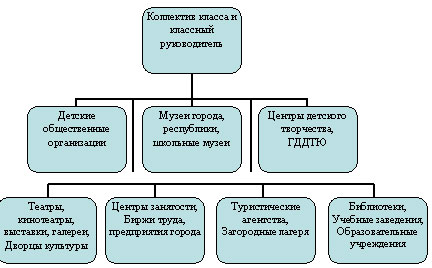 